การประชุมเชิงปฏิบัติการพัฒนาศักยภาพภาคีเครือข่ายสร้างเสริมสุขภาพในภาคใต้  รุ่นที่ 2ครั้งที่ 2  หลักสูตรการจัดการความรู้ วันที่ 7 – 9 พฤศจิกายน 2560 ณ ห้องประชุม 1402 ชั้น 14 สถาบันการจัดการระบบสุขภาพ  มหาวิทยาลัยสงขลานครินทร์วันที่ 7 พฤศจิกายน 2560รศ.ดร.จีรเนาว์ ทัศศรี แนะนำเอกสาร เป็นเรื่องเอกสารของ KM 16 คำถามคำตอบ เอกสารที่อาจารย์จะช่วยท่านได้ เป็นการสร้างและพัฒนาสังคมการจัดการความรู้ สุดท้ายเป็นภาคผนวก มีเครือข่ายส่งเรื่องเล่ามา เครือข่ายจะได้รู้จักสมาชิกทั้งหมด 15 เครือข่าย ว่ามีใครบ้าง เอกสารที่ทุกท่านกำลังรอ สามารถอ่านเอกสารได้ และอยากให้ทำภาคผนวก ก ซึ่งเป็นเครื่องมือของ KM ท่านลองประเมินตนเองว่าท่านมีพฤติกรรมในการทำ KM มากน้อยเพียงใด ก็จะให้อยู่ในภาคผนวก ก ช่วงแรกเราจะได้รับความรู้ในยุทธศาสตร์ KM การเรียนรู้จากประสบการณ์ จากท่านผู้อำนวยการสถาบันการจัดการระบบสุขภาพ ผศ.ดร.พงค์เทพ  สุธีรวุฒิ  คุณสุไหลหมาน บินดุสะ : เป็นพิธีกรแนะนำกำหนดการในการอบรมการประชุมเชิงปฏิบัติการพัฒนาศักยภาพภาคีเครือข่าย สร้างเสริมสุขภาพในภาคใต้  รุ่นที่ 2ช่วง เช้าแนะนำการจัดการความรู้ กระบวนทัศน์ใหม่ โดย ผศ.ดร.พงค์เทพ  สุธีรวุฒิ  การเรียนรู้จากประสบการณ์ และ  ยุทธศาสตร์การจัดการความรู้ โดย นพ.บัญชา พงษ์พานิชการจัดการความรู้ สร้างปัญญา เพื่อขับเคลื่อนงานสุขภาวะ โดย รศ.ดร.จีรเนาว์ ทัศศรีนำเสนอ (การบ้าน อ.พงค์เทพ) การปรับเปลี่ยนกระบวนการในการทำงานของเครือข่าย และ โครงการที่จะจัดทำในอนาคตช่วงบ่าย - การจัดการความรู้   1.การรวบรวม และค้นหาความรู้     - เครื่องมือของการจัดการความรู้ เช่น BAR/AAR ,การถอดบทเรียน        สุนทรียสนทนา , การทบทวนเอกสารทางวิชาการเวลา 09.00 – 10.30 น. การจัดการความรู้การเรียนรู้จากประสบการณ์ยุทธศาสตร์การจัดการความรู้  โดย ผศ.ดร.พงค์เทพ  สุธีรวุฒิ  สถาบันการจัดการระบบสุขภาพ  เป็นอย่างไรบ้างครับ Work shop แรก กลับไปในพื้นที่ เรามีการบ้าน วันนี้เรามี Work shop ในเรื่องของการจัดการความรู้ การจัดการความรู้เนี่ย หลายคนอาจจะฟังและมีความรู้มาบ้าง 10 กว่าปีมานี้ KM ก็ได้พัฒนามาเยอะ ทั้งภาคเอกชนเขาก็ใช้ KM ลองดูนะครับว่า ถูกต้องหรือเปล่า เราพูดเสมอว่าเวลาเรานั่งประชุม การประชุมเยอะ ผมติดตามเฟซบุค ของต้นหว้า เห็นการเดินทางประชุมเยอะมาก ขยันเดินทางมาก เวลาเดินทางก็ต้องเก็บเกี่ยวความรู้ เวลาเราประชุมเราก็ใช้ความรู้ เวลาประชุมรายกมือขึ้น ขอพูดว่า หนูเห็นว่า ผมเห็นว่า เพราะฉะนั้นเราใช้ความเห็นของเรา แต่บางเรื่องเราเคยเห็นให้ความรู้โดย ให้ความเห็นที่ไม่เห็น คนไทยนี่เก่งนะ คือ รู้ทุกเรื่อง ให้ความสำคัญทุกเรื่อง แต่รู้จริง หรือ รู้ไม่จริงให้ความสนใจ เพราะฉะนั้นเราพยายามจะเปลี่ยนสังคม ให้ความเห็นทางสังคม ผมว่า สาว่า เราต้องเป็นสังคมการใช้ความรู้ ใช้ปัญญา ความรู้กับปัญญาต่างกันมั้ย เดี๋ยววันนี้คุณหมอบัญชา เจ้าพ่อของสุขภาวะทางปัญญา ตอนผมทำ Thesis วิธีการมองต่างๆ ผมทำเรื่องของการจัดการ เราเห็นอะไรที่แปลกๆ มุ่งผลสำเร็จ มุงผลลัพธ์ที่จะเกิดขึ้น ไม่สนใจ สันติอโศก ถ้าใครสนใจสามารถถามอาจารย์บัญชาได้เปลี่ยนสังคมความเห็น  เป็นสังคมแห่งความรู้และปัญญา	หากเราจะให้ความเห็นอะไร ต้องอยู่บนพื้นฐานข้อเท็จจริง เวลาเราทำวิจัย มักพบกับสองคำ คือ ข้อเท็จจริงกับความจริง สมมติว่า ผมทำแบบสอบถามที่มีผลกระทบ ตัวอย่างเช่น ผู้ชายในห้องนี้มีกิ๊ก 2 คน อันนี้เราเรียกข้อเท็จจริงหรือความจริงR : ความจริงผศ.ดร.พงค์เทพ  สุธีรวุฒิ  : ข้อเท็จจริง คือ เราเก็บข้อมูลจริง เขาบอกความจริง แต่สิ่งที่เขาบอกคือความจริงหรือเปล่า จริงก็ได้ ไม่จริงก็ได้ ข้อเท็จจริงมีความเท็จ และความจริง แต่ขอเท็จจริงก็ดีกว่าการคิดเอง เพราะข้อเท็จจริง ขึ้นอยู่กับเก็บข้อมูล อาจจะมีความเท็จอยู่บ้าง แต่มันก็มีความจริงอยู่ ยกตัวอย่าง ที่ผมถามเรื่องกิ๊ก มีหรือเปล่าก็ไม่รู้ อาจจะมี หรือไม่มีกิ๊กก็ได้ ดังนั้น การนำความเห็นให้ใกล้เคียงกับข้อเท็จจริง เมื่อไหร่ก็ตามที่เราอยู่บนโลกของความจริง เราจะสามารถคิดและดำเนินการ การแก้ไขปัญหาพัฒนา แก้ไข สังคมที่เราต้องการ คือสังคมของความรู้และปัญญาThailand 4.0 (Smart Industry + Smart City + Smart People)ยุคที่ 1 ยุคเกษตรกรรม สังเกตคนที่รวยมีสินทรัพย์เยอะๆ เป็นเจ้าของโรงสี เจ้าของฟาร์ม เจ้าของที่ดิน ยุคที่ 2 ยุคอุตสาหกรรมเบา แปรรูปจากสินค้าเกษตร เป็นผลผลิตต่างๆ ยุคที่ 3 อุตสาหกรรมหลัก คนรวยเราจะเห็นเจ้าของโรงงานอุตสาหกรรมต่างๆยุคที่ 4 ต้องสร้างนวัตกรรม มีความคิดสร้างสรรค์ต่างๆ เช่น แจ็ก หม่า เขาไม่มีโรงงานของตัวเอง แต่เขามีสินค้า ขายที่ประสบความสำเร็จในธุรกิจอินเทอร์เน็ตThailand 4.0 จะเกิดขึ้นได้เพื่อเรามีการจัดการความรู้ มีข้อมูล การเปลี่ยนระบบเศรษฐกิจแบบอุตสาหกรรม สู่ Knowledge-Based Economyสินทรัพย์ที่มีตัวตน Tangible Assess เป็นการเปลี่ยนแปลงวัตถุดิบเป็นผลิตภัณฑ์สำเร็จรูป การลงทุนในสินค้าคลังข้อมูลดิบ (Data) เช่น หมู่บ้านนี้ มีจำนวน ประชากรเท่าไร ชาย หญิงกี่คน เป็นต้น เกิดจาการวิเคราะห์ สังเคราะห์ ข้อมูลที่ประมูลแล้ว (Information)ความรู้ (Knowledge)ปัญญา (Wisdom)Balanced Scorecard (BSC)เป็นเครื่องมือวัดผลที่เชื่อมโยงกับกลยุทธ์องค์กร ประกอบด้วยด้านการเงิน (Financial) ผลการดำเนินงานทางการเงินเป็นอย่างไรในสายตาของผู้ถือหุ้นด้านลูกค้า (Customer Perspective) ควรตอบสนองลูกค้าอย่างไรด้านกระบวนการบริหารภายใน (Internal Business Process)ด้านการเรียนรู้และเติบโต (Leaning) มีความสามารถที่จะเปลี่ยน&พัฒนาเพื่อความยั่งยืนสาธารณสุข : สังคมที่เกิดการเลี่ยนแปลงเยอะ แต่คนไม่ได้เปลี่ยนแปลงพฤติกรรม เพราะขาดความตระหนัก ผศ.ดร.พงค์เทพ  สุธีรวุฒิ  : การใช้โทรศัพท์เพื่อการสื่อสาร โนเกีย ปัจจุบันก็ไม่ค่อยมีคนใช้ หลายคนหันมาใช้ซัมซุง เพราะโลกได้พัฒนา มีแอปที่เด็กเยาวชนให้ความสนใจ ซัมซุงประสบความสำเร็จ เพราะเก่งในเรื่องการสร้างนวัตกรรมใหม่ๆ โนเกีย ก็ไม่มีใครเอา การเรียนรู้เป็นพื้นฐานในการพัฒนา ถ้าการเรียนรู้สากล ชุดองค์ความรู้ สามารถบริหารองค์กรได้ ถ้าเรามีความสามารถผลประกอบการเราต้องมองได้ทุกทาง มองลูกค้าที่พึงพอใจในบริการ  เรามีความเชื่อมโยง BSC กนแผนที่ยุทธศาสตร์ การเรียนรู้ที่เติบโต มีชุดความรู้ มีนวัตกรรมทำให้เพิ่มประสิทธิภาพ ของระบบการจัดการ ลดต้นทุนการผลิต สินค้ามีคุณภาพ คนถึงจะพอใจ และกลับมาใช้บริการ 	ทำนองเดียวกันเครือข่ายพวกเรา คนเก่งมีชุดความรู้ มีนวัตกรรมใหม่ๆ ทำให้ผลการดำเนินงานดี ถ้าผลการดำเนินการดี Steak holder ผู้มีส่วนได้ส่วนเสีย สสส.พอใจเรา ก็ต้องสัญญา ให้ทุนให้ความรู้ต่อ ประโยชน์ที่สังคมจะได้รับ หลักคิดเรื่องการสร้างเสริมสุขภาพพัฒนาศักยภาพคน กลุ่มคน เครือข่ายสร้างระบบ กระบวนการ และกลไกการดำเนินงานสุขภาพสร้างสภาพแวดล้อมให้เอื้อต่อสุขภาพชุมชนเข้มแข็ง  จัดการตนเองได้การทำให้เกิดและขับเคลื่อนกระบวนการนโยบายสาธารณะแนวคิดสามเหลี่ยมเขเยื้อนภูเขา จาก นพ.ประเวศ  วะสี 	สามเหลี่ยมเขยื้อนภูเขา มีใครรู้จักบ้าง คุณถาวร จ.พัทลุง : แนวคิดสามเหลี่ยมเขเยื้อนภูเขา คือการใช้ความรู้ของสามภาคส่วน คือ ภาคการเมือง ภาคประชาสังคม และภาคราชการ การช่วยกันพัฒนาอย่างบูรณาการ่วมกัน คุณสมนึก : เราต้องมีเครือข่ายในการแก้ไขปัญหา เราต้องพึ่งหลายๆ ภาคส่วนช่วยในการแก้ ภาครัฐที่มีกลไกใหญ่ มีงบประมาณเยอะ นักการเมืองหรือท้องถิ่น ประชาชน อยู่ในพื้นที่เห็นปัญหาจริง ภาคความรู้ คือสถาบันการศึกษาให้นำความจริง เอาสิ่งที่เป็นปัญหามาจัดการความรู้ แล้วให้สองส่วนที่เหลือ แก้ปัญหาเองได้คุณหนุ่ย : จะเพิ่มเติมว่า เราอาจจะงงว่า การส่งเสริมสุขภาพ เช่น ฝ่ายนโยบายการเงิน ท้องถิ่น การพัฒนาสังคม คนในชุมชนเราต้องรู้ ว่าต้องอาศัยความรู้ทางวิชาการ ทางด้านสุขภาพ ควรเป็น รพ.สต. เราต้องทำงานเชื่อมทั้ง 3 ส่วน ในการแก้ปัญหา เราต้องรู้ว่าเชื่อมกับใครทำงานกับใครผศ.ดร.พงค์เทพ  สุธีรวุฒิ  : อาจารย์ประเวศ กล่าวว่า ถ้าจะทำเรื่องอะไร โดยเฉพาะเรื่องสุขภาพ ที่เป็นเรื่องยาก ให้นึกถึงสามเหลี่ยมเขยื้อนภูเขา สิ่งแรกที่เราจะเขยื้อนภูเขาให้ได้ ถ้าเราจะไปเลื่อนเอง สามารถทำไม่ได้ การเขยื้อนภูเขา สมัยก่อนเราเชื่อว่าโลกแบน เชื่อมั้ยว่าอนาคตเราจะย้ายศาล เพราะฉะนั้นอะไรก็ไม่แน่นอน อย่าคิดว่าปัญหามันแก้ได้ ให้คิดว่าทุกปัญหาแก้ยังไง อยู่ที่ว่าเราจะคิดและแก้ปัญหาอย่างไร ทุกปัญหาเป็นเรื่องง่าย ถ้าเราบอกว่าเขยื้อนได้ ต้องมี 3 ประการ 1.คุณจะเขยื้อนได้หรือเปล่า ถ้าจะทำเรื่องอะไรต้องมีปัจจัย มีสาเหตุอะไร หลักการแนวทางที่ไหนที่ไหนทำประสบความสำเร็จบ้าง แล้วเราสามารถประยุกต์ใช้อย่างไร ต้องใช้ความรู้และปัญญา ไม่ได้หมายความว่าต้องใช้นักวิชาการ ผู้รู้ ถ้าเราไม่รู้เราต้องค้นหา หากไม่รู้ต้องไปถามผู้รู้ 2.มีความรู้แล้ว มีปัญญาแล้ว เราจะสานอย่างไรในหลายภาคส่วน ภาคราชการ ท้องถิ่น ประชาสังคม และสื่อ ขับเคลื่อนอย่างไร ให้รวมพลังเกิดการเคลื่อนกัน วิธีคิดอย่างอื่น 1+1 = 2 มีใครคิดต่างบ้างR : ในความรู้สึกคณิตศาสตร์ 1+1= 2 ใช่มั้ยค่ะ แต่ถ้าเรื่องของวิธีคิดอย่างอื่น ที่ไม่ใช่คณิตศาสตร์ 1+1 อาจจะเป็น 2 หรือ 3 ก็ได้ แต่ถามว่าสิ่งเหล่านั้นคืออะไร คือ มันไม่ใช่คณิตศาสตร์ มันอาจจะเป็นเรื่องราวต่างๆ ในสังคมจากความรู้สึก ความคิด ตัวอย่างง่ายๆ 1 = 0 ต้องการทุกภาคส่วนในการแก้ไขการจัดการบุหรี่  เรารู้ว่าบุหรี่ไม่ดีอย่างนั้นอย่างนี้ เราทำไม่ไหว ต้องให้หลายภาคส่วนเข้ามาช่วย อันนี้คือ เรื่อง การสานพลัง 3. คือการเมืองและนโยบาย การเมืองและนโยบายคือ มีองค์ความรู้ มีปัญญา มีพลัง แต่ถ้านโยบายไม่เปิดรับ รัฐบาลบอกว่าไม่ได้ ห้ามทำ ก็จบ เราต้องให้นโยบายเข้ามาเอื้อต่อการจัดการด้วย 	องค์ประกอบที่สำคัญที่สุด คือ เรื่องแรก เราต้องใช้ความรู้ สองสามวันนี้เราจะเรียนเรื่องการรวบรวม ขั้นตอนของการรวบรวม ใช้เพิ่มมูลค่าของความรู้ แบ่งปัน เข้าถึงimprovise ขั้นตอนนี้ขึ้นอยู่กับปัจจัยที่ทำให้วงล้อสำเร็จ คือ การจัดการ ทำอย่างไรให้องค์กร หรือเราจะใช้ใคร ใช้งบประมาณ เรื่องที่สอง ทำไมเราให้สังคมไทยเกิดร่วมกับเครือข่ายของเรา ไม่งั้นเราจะใช้ประสบการณ์เดิมๆ วิธีการเดิมๆ ของเรา อันที่ 3 เทคโนโลยี ปัจจุบันมีเยอะมาก เช่น การทำศัลยกรรม ที่ทำให้หน้าตาดี ไม่เหี่ยวย่น อนาคตลูกเราหน้าตาอาจจะไม่เหมือนเรา เป็นต้น สุดท้ายการจัดการความรู้ ก็คือการจัดการ ใช้ความรู้ ใช้ปัญญา เวลา 10.20 – 12.00 น.	การจัดการความรู้ สร้างปัญญา เพื่อขับเคลื่อนงานสุขภาวะ  โดย นพ.บัญชา พงษ์พานิชคลิปกรณีศึกษาการจัดการความรู้สวนโมกข์ คลิปนี้มีวิธีการจัดการความรู้อย่างไร ได้ หรือ ไม่ได้อะไร อย่างไร (3 นาที) เขียนในใบกิจกรรมที่ 1สะท้อนความรู้สึกดูแล้วรู้สึกอย่างไรA : รู้สึกอยากไปสวนโมกข์ B : รู้สึกมีคุณค่าต่อตนเอง คนเราต้องมีธรรมะในใจC : รู้สึกเศร้าคะ เย็นๆ มีทั้งความรู้สึกบวก และความรู้สึกลบ อาจารย์ถามรู้สึกอย่างไร บอกโดยไม่ไต้องคิดเลย เอาความรู้สึก รู้สึกเศร้าและเราเกิดมีความคิด ที่เราเศร้า เพราะเราต้องเข้าใจธรรมชาติของสิ่งนั้น แต่ละสิ่งที่เรารู้สึกเป็นธรรมชาติของมัน แล้วเราจะทำอย่างไรกับมันD : ในความรู้สึก คิดว่าทุกที่มีความรู้ให้เราค้นคว้าตลอดเวลาขั้นตอนในการปฏิบัติ การใช้ประโยชน์จากการมีลมหายใจ ทำอย่างไรเพื่อให้ชีวิตมีความสุขมากที่สุด มองว่าเป็นการเตรียมพร้อมท่านพุทธทาสเคยเล่าว่าทุกคนพร้อมหรือยังที่จะไปนิพาน อยู่ที่ว่าใครจะใช้เวลาพิสูจน์ความรักให้มากที่สุด 	เจตนาของคนทำคลิปสวนโมกข์ นี่คือ Message ที่ต้องมีการจัดการความรู้ คลิปนี้ มี  3 เรื่องที่ได้ตรวจสอบตัวเองว่า ทำถึงไหนแล้ว ใช้สารพัดความรู้ ปัญญาที่เรามี เราก็ต้องตรวจสอบตัวเอง เพื่อน ผอง น้องพี่ มวลชน ภาคีสื่อสารกับผู้อื่น ว่าเราทำอะไร เป็นอย่างไร ทำถึงไหนแล้ว อยากได้ความรู้ที่แท้ ถูกถ้วนสำหรับผู้อื่นที่ไม่มาดี คนหลายคนที่มาสวนโมกข์ ดูคลิปนี้ เพราะอยากเห็น อยากสัมผัส หรือไม่มาก็ได้ เช้ากูเกิลเสิด รู้จักสวนโมกข์โดยไม่ต้องมา ตัวอย่างเช่น เรามีฐานข้อมูลเยอะแยะ เรามีเทปของอาจารย์ทุกท่านอยู่ มี 3,000 เลกเชอร์ พอท่านสิ้นเราก็มีจดหมายเหตุทั้งหมดนี้จะเข้าไปสู่โหมดหรือกลุ่มไหน ในหนังสือเล่มนี้เขามีการจัดการความรู้ จาก Data ค่อยๆ จัดให้เป็นระบบ เป็นหมวดหมู่ การจัดการความรู้ให้เป็นระบบ สาระ ก่อให้เป็นความรู้ พร้อมที่จะส่งต่อเชื่อมโยง คนที่มีศักยภาพพี่จะประมวลให้เป็นระบบ ท้ายเล่มยกตัวอย่าง คือ เป็นชุดจำนวน จากนั้นเรียงเป็นเนื้อหา ทำเป็นบทเป็นเล่ม เป็นชุดสารนุกรม  เป็นชุดความรู้ จนกระทั่งเป็นสาขา เมกาไบต์ ที่เราเรียกกี่แมคๆ มันเป็นส่วนย่อยของกิกาไบต์ แค่แมกกาไบต์เราก็เกือบตายแล้ว โลกมีกิกาไบต์เดียว ขอมูลจะเยอะมาก ถ้าไม่จัดการ ชีวิตนี้อ้วก เช่น กลุ่มไลน์ ที่มีเยอะ มีหลายกลุ่ม การมีความเห็นระบบนี้ เปลี่ยนแปลงไปมาก ถ้าไม่ทัน ชุมชนทำไม่ทัน ต้องมีเครื่องมือในการจัดการข้อมูลที่เฉพาะ เป็นกลุ่ม เป็น Node  เป็นทีม ในสมองของท่านมีระบบเส้นประสาท นักวิทยาศาสตร์เขาระบุ สมองเรามีแสนล้านเส้นประสาท แต่เชื่อมโยง ว่าสีไหนเป็นดอทคอม หรือ Gmail Google  ถ้าคนเราไม่จัดการ ถือว่าจบ ในหนังสือเล่มนี้ เขาเสนอ 4เรื่อง 1.รู้จักและเข้าใจเรื่องของข้อมูลได้ดี 2. คอนเซป 3. การจัดการข้อมูลเพื่ออะไร 4. ต้องกำหนดเป้าหมาย วัตถุประสงค์ สื่อที่จะนำเสนอ การจัดการความรู้ที่จะวางเป้ามี 4 สิ่งที่ต้องคำนึง  ตรงที่มีครบทุกมิติ เรื่องของข้อมูล เรื่องราว หน้าที่ เป้าหมายและรูปแบบ การนำเสนอที่ดี ข้อมูล สังเกตจากแผนที่ประเทศไทยขนาดมีขนาดเล็ก ที่แท้ของแต่ละประเทศบนโลกลูกนี้ข้อมูลถูกทำให้บิดเบี้ยว โลกมันกลม คิดถึงลูกโลก เขาบอกว่าถ้าปริมาณพื้นที่ คือค่าความจริง ถ้าดูจากแผนที่ประเทศไทย จากสีฟ้า  ข้อมูลเป็นสีเหลือง ลองดูเล่นๆว่า แอฟริกา จากสีฟ้า เราคิดว่าเล็กกว่าเอเชีย แต่ความจริงค่าแผ่นดินแอฟริกากว้างใหญ่มาก ถ้าดูว่าในโลกนี้เป็น 1 ประเทศไหนเป็น 1 ในเรื่องอะไร ในแง่ของสีชมพู ผมดูประเทศไทย เป็น 1 ในเรื่อง นิยมใช้ถุงยางมากที่สุดในโลก แสดงว่าคนไทยรู้จักป้องกัน (คิดทางที่ดี) อีกด้านหนึ่งเขามองว่าคนไทยมั่ว (คิดทางลบ) การวางขายถุงยางเหมือนขายลูกอม นึกว่าหมากฝรั่ง รีบว่างเพราะอาย ในย่านเอเชีย พุทธศาสนาอยู่ที่ กัมพูชา สิงคโปร์ การขนส่งทางเรือ อยู่ที่ สิงคโปร์ กลับไปดูในพื้นที่โครงการของท่าน นี่คือการจัดการความรู้ การจัดการความต้องซื่อสัตย์ มีข้อมูลอะไรบ้าง มีฐานข้อมูลรองรับไม่ได้ความเห็น หลายกำแพงที่ขวางโลก ประเทศไทยเหลื่อมล้ำกันสูง ประเทศเราที่รวยขึ้นเรื่อยๆ แต่ ค่าความรวยนั้น ถูกอยู่ในมือของคนลงเรื่อยๆ แต่จำนวนครอบครัวที่รวย ค่าความจนที่ลดลง แต่ปริมาณคนจนมีมากขึ้น โลกนี้เป็นแบบนี้ พื้นที่ที่รวย ที่เก็บมูลค่าเศรษฐกิจ 61% ของทั้งโลก มีประชากรเพียง 45% แต่มีประชากรที่มีกำแพงขวางกัน 85% มีมวลรวมอยู่ 35%  มีระบบโครงสร้างแผนภูมไดอะแกรมที่ชัดขึ้นค่าของชีวิตคน	ประเทศไทยมีการค้าชีวิตคน สี่หมื่นห้าพันเหรียญดอลลา/คน เขาให้ดูอดีตถึงปัจจุบัน วิธีการจัดการความรู้ แต้ละประเทศ แต่ละอณาจักรเขาใช้ระบบอะไร ประชาธิปไตย ราชาธิปไตย British ระบบประชาธิปไตยใหญ่มาก ช่วงที่รุ่งโรจน์ ศตวรรษไหน สุดท้ายเขาทำไดอะแกรมว่าล่มเพราะอะไร ล่มเพราะทะเลาะกันเองหรืออย่างไร ประเทศไทยเราไม่มีขนาดเรื่องราว ใหญ่พอพอเมื่อเทียบกับโลก แต่มีศรีวิชัย รบด้วยนักสู้ภายในเพื่อผลประโยชน์ ตัวอย่างที่นำเสนอสามารคิดเปรียบเทียบกับพื้นที่ได้ โครงการเราอยู่ไหนในโลกนี้ เป็นขาขึ้นหรือขาลง คำถามคือ แล้วใครคุมโลก สหประชาชาติ หรือสหรัฐอเมริกา หรือธนาคารโลก หรือ World bank หรือนาโต้ หรือสหภาพยุโรป ตำรวจสากล เป็นต้น กลับมาดูตัวเอง เมื่อคำนวณปลายประสารทสัมผัส จากภายนอกสู่ภายใน วิวัฒนาการ สัดส่วนปลายประสานเลี้ยงตรงไหน มากที่สุด อวัยวะเพศชายและหญิง ต้องเลี้ยงไว้เพื่อการสูญพันธุ์ เพื่อให้อร่อยสุด แล้วเราติดกับมัน มือขวา มากกว่าซ้าย ตา หู ลิ้น สัมผัส สมองปลายประสาทก็จะเน้นตรงนั้น ชีวิตเราถูกจัดการ ใช้พลังงานแคลอรี่ จริงๆ กินเข้าไปบำรุงเท่าไหร่ ที่เรากินเข้าไปเข้าไปอยู่ในสมองตรงนี้น่าสนใจมากจะเห็นว่าคุณให้ความสำคัญกับอวัยวะส่วนไหนมากที่สุด คือค่าตา ค่าขา มือขวา เป็นต้น มนุษย์มีความเข้าใจมีการใช้ค่าสอดคล้องความจริงของชีวิตระดับหนึ่ง มนุษย์กลัวการตาย เกิดจากโรคต่างๆ เช่น มะเร็ง อุบัติเหตุ เป็นข้อมูลว่าอะไรควรทำอะไรไม่ควรทำ บางทีเราต้องทำประกันเพื่อความคุ้มค่า ถ้ามีพฤติกรรมเหล่านี้อายุจะยาวขึ้น ถ้ามีพฤติกรรมเหล่านี้อายุจะยาวขึ้น และมั่งคั่ง จะเห็นว่ากิจกรรมทางกายก็มีผล แต่กิจกรรมทางใจมีผลมากกว่า ให้อายุยืนยาวและมั่งคั่ง การจัดวางในหน้าเดียว เล่นหุ้น เล่นแชร์ เข้ากลุ่มออมทรัพย์ ฝากเงินในธนาคาร เราควรจัดการชีวิตอย่างไร กาย ใจ และปัญญา เศรษฐกิจ และสังคม เราต้องอดออม การดูแลสุขภาพแนวทางอื่น นวดโยคะดูห้วงจุ้ยสมาธิแพทย์แผนจีนหมอกระดูกทั้งหมดนี้ยกตัวอย่างเรื่องชีวิต แล้วให้คิดต่อในการจัดการชีวิต น้ำโลกนี้ มีบางโครงกรที่ทำเรื่องนี้ น้ำทั้งหมดในโลกนี้เป็นน้ำดื่ม 2.5% นอกนั้นเป็นน้ำทะเล การใช้น้ำจืด 69% ทั่วโลก เป็นน้ำผิวดิน เราใช้ทำเกษตรกรรม ปริมาณการใช้น้ำ กดชักโครก 1 ครั้ง เท่ากับน้ำขวด 3 ขวด ขึ้นอยู่กับว่าชักโครกของเราเป็นแบบไหน แบบประหยัด กว่าจะเลี้ยงไก่ เลี้ยงเป็ด  ให้ได้ไข่ ใช้น้ำเท่าไหร่  อย่างไร น้ำจะท่วมโลกมั้ย ส่วนใหญ่เขาจะท่วมเมื่อไหร่ มีผู้ว่าที่ กทม. ที่พูดว่าถ้ากลัวน้ำท่วมก็ย้ายไปอยู่ที่อื่นสิ สุดท้ายถูกปลด นี่คือข้อมูล ถ้าอีกร้อยปี ถ้าเราจะใช้น้ำ ระดับน้ำจะสูงเท่าไหร่ ท่วมที่ไหนบ้าง ทำมหานครใหญ่ๆ ทำแผนที่กำกับไว้ ทั้งหมดมี 2 แบบ คือยอมรับและป้องกันช่วยก็ทำให้ดีชั่วลูกชั่วหลานศาสนาในโลกนี้ อาสนะ เกี่ยวกับวิถี	ประเทศไทยนับถือศาสนาพุทธ 80% อิสลาม 20% การมีปรัชญาชีวิตที่เรียกว่าซิคูล่า คือลัทธิประเพณีท้องถิ่น มีกลักคิด แนวคิดในทุกศาสนาที่ใช้ในชีวิต ศรัทธาที่ถูกต้อง เครื่องช่วยในการจัดการชีวิต อาสนะที่เกี่ยวกับ Wisdom เป็นต้น กฎของมาสโลว์ มีนักธุรกิจที่ใช้ทฤษฎีนี้ อินว่ามนุษย์ในโลกนี้คือทุนนิยมที่ขับเคลื่อน เขาบอกว่าทุกชีวิตในโลกล้วนอยู่ในปีระมิด ที่แรงที่สุด คนอยู่ตรงนั้นมากที่สุด คือ ฐานปีระมิดเพื่อความปลอดภัย เราลงแรงทุกอย่างในชีวิตทรัพย์สิน ก้าวผ่านความปลอดภัย และสู่ความมั่นคง มีทุน มีฐาน และมีเกียรติยศ มีศักดิ์ศรี การยอมรับจากสังคม 	การจัดการความรู้ที่ดี ที่มีขนาด และแรง การฝึกสมาธิ  เราสามารถจดจ่อ สะท้อนถึงความตั้งมั่นตั้งใจ ในพุทธ มีฝรั่งเขียนไดอะแกรม เขาบอกว่า ปริมาณสัดส่วนปุถุชน ไม่ว่าจะฝึกฝน เขาทำให้เห็นว่า โอกาส มี ในโลกปัจจุบัน บรรลุธรรมขั้นสูง แบบไร้รูป ฝึกฝนปฏิบัติ เป็นการจัดการความรู้ ผมทบทวนตัวเอง มี Action plan เขียนในสมุดโน้ต เป็นการจัดการความรู้ที่ใช้กับตัวเอง และคนอื่น ผลสมาธิ กายจิตอารมณ์สังคมพุทธปฏิปทาชุมชนระดับของจิต Beads of Thailand at the Crossroad of Ancient Maritime Tradeความรู้ นกลูกปัดแสงตะวัน 10 กว่าปี จากหลักฐานโบราณคดี ที่เดินทางระหว่างโลก ที่สำคัญคือ หลักฐานที่เก่าแก่ คือ ลูกปัด ที่พบ 2 แห่ง ที่อายุมากที่สุดคือ บ้านดอนตาเพชร เมืองกาญจนบุรี  กับ เขาสามแก้ว จังหวัดชุมพร นอกจากนี้มีที่ประเทศอินเดีย ในภาคใต้เพิ่งฝึก การหาลูกปัด เมื่อ 30 ปีที่แล้ว ได้แก่ ชุมพร ระนอง กระบี่ สุราษฎร์ธานี เป็นต้น  กิจกรรมรายบุคคลระหว่างฟังการบรรยายพิเศษเรื่อง การจัดการความรู้ สร้างปัญญาเพื่อขับเคลื่อนงานสุขภาวะ  นกลูกปัดแสงตะวันโดย นพ.บัญชา   พงษ์พาณิช1. ขอให้บันทึกความรู้ที่ได้จากการฟัง2. การบันทึกสามารถทำได้ด้วยการเขียน  การทำแผนที่ความคิดหรืออื่นๆ แลกเปลี่ยนซักถามเพิ่มเติมQ : หนังสือเล่มนั้นสามารถยืมได้ที่ไหนค่ะR : จะให้วางหนังสือ ที่ สจรส. ระยะเวลา 1 เดือน สามารถยืมไปอ่านได้ ฝาก แต่ไม่ให้ Q : อยากได้ลูกปัดอาจารย์R : ลูกปัดของผม ขึ้นทะเบียนทุกชิ้น มีการ์ดเขียนว่าได้เมื่อไหร่ ที่ไหน เมื่อไหร่ มีระบบฐานข้อมูล เวลา 13.30 – 14.30 น. กระบวนการการจัดการความรู้	รศ.ดร.จีรเนาว์ ทัศศรี	คำถามเกี่ยวกับกระบวนการจัดการความรู้  พร้อมแจกรางวัลQ : ถ้า สจรส.เชิญท่านเข้าร่วมประชุม ฟังบรรยายอย่างเดียวกี่ % การเรียนรู้แต่ละเทคนิค ลงในสมุดบันทึก ใน 100% ภายในเวลา 3 นาที R :  -    บรรยาย 		5%ได้อ่าน			10%ได้ยิน – ได้เห็น		20%สาธิต			30%อภิปรายกลุ่ม		50%ลงมือฏิบัติด้วยตนเอง	75%สอนคนอื่น/นำไปประยุกต์ใช้ 90%Q : สจรส. ได้จัดกิจกรรมที่เกี่ยวข้องกับเนื้อหาของ KM หลักสูตรที่เราให้มีอะไรบ้างคะR : เรื่องของยุทธศาสตร์การจัดการความรู้ การจัดการข้อมูล การสร้างเครือข่าย (ยังไม่ได้) R : กระบวนการเรียนเรียนรู้ มี 3 เรื่อง คือ (Knowledge Vision : KV) การจัดการความรู้  (Knowledge Sharing : KS) การจัดการความรู้ด้านข้อมูล (Knowledge Assets : KA) การเขียนเรื่องราวองค์ความรู้ จัดเรียงสร้างความรู้ใหม่ (ยังไม่ได้)Q : มีโต๊ะ มีหนังสือ องค์ความรู้ที่เขาแบ่งมีกี่ประเภท R : การประมวลผล เนื้อหา องค์ความรู้ ความรู้ชัดแจ้ง การเขียนเรื่องราว มีเอกสาร กรณีศึกษาการได้ความรู้จากการรวบรวมและการประเมินผล เพื่อที่จะเผยแพร่ให้ผู้สนใจรศ.ดร.จีรเนาว์ ทัศศรี : ถ้าเราสังเกตจะเห็นสิ่งที่แตกต่างจากครั้งก่อนๆ คือ เรามีโต๊ะ วางเอกสาร เพราะเป็น Knowledge สิ่งที่วางบนโต๊ะ อยากให้อ่านเอกสารที่วางอยู่ สักวัน มีเนื้อหาของเครือข่ายได้เขียนขึ้นมาบ้างR : เป็นข้อมูลใหม่ มีความรู้เชิงประจักษ์ ชัดแจ้ง มีทฤษฎี เราเรียกว่าความรู้ชัดแจ้ง (มอบรางวัลเป็นนาฬิกา)การจัดการความรู้คืออะไร  การมีส่วนร่วมเทศบาลมะรือโบตก : ทำโครงการสังคมปลอดบุหรี่ ใช้ข้อมูล การรวบรวมข้อมูล เรารู้ว่าข้อมูลเรามีอะไรบ้างมีเอกสารเผยแพร่ ตั้งเป้าว่า ต้องมีศูนย์เรียนรู้ รศ.ดร.จีรเนาว์ ทัศศรี : ความหมายของ KM สรุปสั้นๆ เรียกว่าเครื่องมือหรือวิธีการที่จะทำให้คนทำงาน หรือเครือข่ายบรรลุเป้าหมายที่วางไว้ รวมทั้งชุมชนหรือองค์กร ต้องการให้บรรลุเป้าหมาย โดยทั่วไปหลายท่านมีความรู้มากมาย ท่านใดที่ความรู้บางความรู้ยังอยู่ภายในที่ยังไม่ได้ออกมา ซึ่งเรียกว่า “ความรู้ภายในตัวคน” ซึ่งตรงนี้ ท่านใดที่ไม่มีความรู้ในตนเองบ้างคะ ท่านใดมีประสบการณ์ มีความรู้ ออกมา เรียกว่า “ชัดแจ้ง” เป็นคู่มือ หรือตีพิมพ์ หรือทำเอกสารการประชุม ท่านใดมีประสบการณ์ที่ชัดแจ้งบ้างมั้ยคะ เพราะฉะนั้นทุกคนมีความรู้ทั้งภายในและภายนอก การจัดการความรู้ ของ สจรส. เราเรียกว่าเห็นกงจักรเป็นดอกบัว กังหันวิเศษ ในการขับเคลื่อน 6 ขั้นตอน 3 ปัจจัย ในการเดินเรื่องการทำงานแบบมืออาชีพ ปัญหาที่พบ คือ การขาดไม่มั่นใจในการใช้ KM รวบรวมความรู้ ทดลองทำได้อย่างไรใช้ความรู้“การนำความรู้ไปใช้ของผู้สำเร็จการศึกษา หลักสูตรระยะสั้น การศึกษานอกโรงเรียน จังหวัดเพชรบุรี” พบว่า ปัญหามากที่สุดของการนำความรู้ไปใช้ คือ ผู้สำเร็จการศึกษามีความชำนาญที่ได้จากการเรียนน้อยไปหาความรู้เพิ่มเติม เพื่อเพิ่มคุณค่าของงาน เราต้องรู้ว่ามีวัตถุประสงค์อะไร คุณสมนึก : จากกิจกรรมการทำโครงการนำสิ่งที่เรียนรู้ที่เกิดขึ้น มาถ่ายทอด เอาไปสื่อในที่ประชุม หรือคนข้างนอก สื่อเป็นเอกสาร สุดท้ายได้รับความอนุเคราะห์จาก สสส. ทั้งหมดนี้เป็นการจัดการความรู้ตามลำดับ ปัจจุบันตรงนั้นเป็นศูนย์การเรียนรู้ของชุมชนต่อไปการแบ่งปัน อยากฝาก “ยิ่งแบ่งปันความรู้มาก ยิ่งเล่าให้คนอื่น ยิ่งทำให้มีการเรียนรู้มากขึ้นเท่านั้น”                                                                                                                                                                                                    การเข้าถึงความรู้ ด้วยวิธีการต่างๆ เราพยายามเป็นคนที่อยากเรียนรู้อยู่เสมอ เป็นน้ำที่ไม่เต็มแก้ว เกิดองค์ความรู้ใหม่ๆ หรือ นวัตกรรมใหม่ปัจจุบันผู้สูงอายุมีมากขึ้น การแพทย์พยายามคิดค้น การไม่เป็นแผลกดทับของผู้ป่วยติดเตียง คิดค้นหมอน ที่จะช่วยน้ำหนักกระจาย อยากให้เครือข่ายทำงานด้วยข้อมูล ไม่ใช่ความคิดเห็น นอกจากนี้สามวันนี้เป็นธีม คือมีใบงาน ในเรื่องต่างๆ และแชร์ประสบการณ์ การสะท้อนคิด ต่อยอดงานในพื้นที่อย่างนักวิชาการ  องค์ประกอบของการทำ KM คือ มีองค์กรมีวิสัยทัศน์ บุคลากรมีความรู้  ผู้นำต้องเอื้อ โครงสร้างขององค์กร บรรยากาศหรือวัฒนธรรมขององค์กร คำถามถามว่า……..Q : จำเป็นมั้ยที่ทุกโครงการเราต้องทำ KM R : จำเป็น เพราะการทำโครงการต้องมีขั้นตอน มีกระบวนการ เพราะฉะนั้นเป้าหมายไม่สำเร็จ (คำตอบยังไม่โอเคคะ)R : จำเป็นที่ต้องจะต้องทำ ในกระบวนการที่มีวิธีการที่แตกต่างกันออกไป บางสถานการณ์ต้องมีขั้นตอน มีรายละเอียด แต่ว่าบางโครงการหรือบางพื้นที่ไม่ต้องมีรายละเอียดเยอะมาก หมายถึง ต้องสร้างบรรยากาศขนาดนั้น ไม่ต้องคุยรายละเอียดขนาดนั้น ปล่อยให้เป็นธรรมชาติของชุมชนที่เราไปทำงานQ : เราจำขั้นตอน KM 6 ขั้นตอนนั้นได้หรือไม่ ท่านยังไม่ได้ทดลองใช้ ไม่ได้เพิ่มคุณค่า ไม่ได้แบ่งปัน ไม่ได้เอาไปเผยแพร่ สร้างองค์ความรู้ใหม่ก็ไม่ครบวงจรของ KM เพราะฉะนั้นก็ขออนุญาตบอกว่าถ้าท่านต้องทำ KM ทุกเรื่องทุกประเด็นชีวิตท่านจะหาไม่ หนักหนา สาหัส ความเป็นจริง เรื่องไหนที่สำคัญ ที่จะต้องจอด หรือ ต้องจบ ถ้าตอบไม่ครบ เปรียบเทียบกับให้คะแนนสอบนักศึกษา ต้องตอบหมด ถึงจะได้ 100 คะแนนเต็ม ถ้าตอบครึ่งนึงก็ได้ 50 คะแนน 	การเป็นนัก KM ที่ดี คือ ต้องอ่าน  และการสังเกต บันทึก และสรุป ผ่านกระบวนการหลักสูตรเป็นต้นไม้แห่งการเรียนรู้ที่ให้ร่มเงากับชุมชนเวลา 14.30 – 17.00 น.  1.การรวบรวม และค้นหาความรู้   	เครื่องมือของการจัดการความรู้ เช่น BAR/AAR ,การถอดบทเรียน  สุนทรียสนทนา , การทบทวนเอกสารทางวิชาการ โดย ดร.ปรัชญานันท์ เที่ยงจรรยา ทบทวนการเรียนรอบที่แล้ว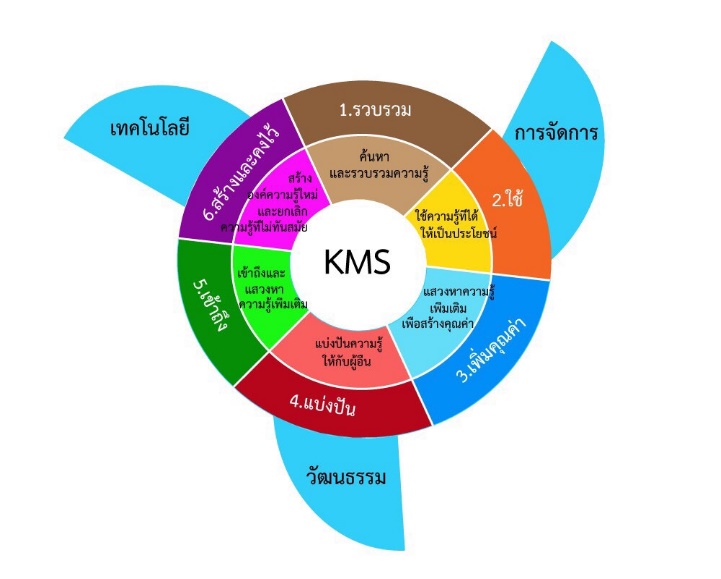 ความรักอยู่รอบตัวเรา Love is aroundดร.ปรัชญานันท์ เที่ยงจรรยา : จากเรื่องของพี่ตูน  เราได้เรียนรู้อะไรบ้างR1 : ก่อนจะพูดขอประเมินก่อนว่าคนในห้องเห็นด้วยหรือเปล่า ถ้าในเชิงเห็นด้วยมองว่า ตูน คือที่มีจิตสาธารณอยากช่วยคนส่วนใหญ่ แต่มุมนึงไม่เห็นด้วย คือ เมื่อวานมาจากปัตตานี รถติด 10 กิโล ตูนไม่ผิด คนที่กำลังวิ่งตาม มองว่าผิดประเด็น ผิดวัตถุประสงค์ของตูน มองอีกมุมนึง กลุ่มราชการ ที่ไปซัพพอร์ตอะไรมากมาย ผมเปรียบราชการกลุ่มนี้ กำลังโง่อยู่ จริงๆ รัฐต้องจัดสรรงบประมาณบางงสิ่งบางอย่างให้สาธารณสุข ขณะที่พี่ตูนวิ่งเพื่อสาธาฯ เพื่ออุปกรณ์ทางการแพทย์ นั่นแสดงว่าระบบราชการจัดสรรงบไม่ดี แสดงว่าคุณกำลังเหมือนให้คนเขาตบราชการหน้าสี่แยกไฟแดงR2 : พี่ตูน มีใจ คิดว่าพี่ตูนมีใจดีทำสิ่งที่ดี ชื่นชอบพี่ตูนมาก เสียดายไม่ผ่านจังหวัดพัทลุง จะบริจาคล้านนึงดร.ปรัชญานันท์ เที่ยงจรรยา : เหตุการณ์ทุกเหตุการณ์ เราไม่ใช่เป็นคนที่ไม่มีต้นทุน ทุกคนมีต้นทุน สิ่งที่เราได้มาว่าเราจะใช้มันอย่างไร จัดการอย่างไร และรวบรวมอย่างไร เป็นความรู้ในแต่ละวัน หลายคนทำงานในชุมชนมากกว่าดิฉัน สิ่งที่เราได้ฟังจากชาวบ้านมากมายเรารวบรวมอย่างไร เอามาใช้อย่างไร ใบงานที่ 1 ความรู้ที่ได้จากคุณหมอบัญชา ที่มีเอกสารในมืออาจารย์คุณฮายาตี : การจัดการความรู้ที่สวยงาม ผู้รู้ที่เก่ง เก่งแล้วจะทำเพื่อโลกให้สวยงามต่อไป เป็นการจัดการความรู้ที่มุ่งมั่นในการช่วยเหลือคนอื่นในสังคมเดียวกัน ผู้ที่ล่วงลับไปแล้วยังทิ้งสิ่งดีดีให้กับคนรุ่นหลัง เพื่อดำรงชีวิตอย่างถูกต้อง เพื่อมีความรู้ดีดีอยู่ทุกที เอาเรียนรู้แล้วต้องปฏิบัติด้วย นานาข้อมูลท่วมหัว ต้องรู้จักจัดการข้อมูลสังเคราะห์ข้อมูล และจัดการต่อคุณชลดา : ได้ความรู้เรื่องสวนโมกข์ เมื่อไปสวนโมกข์แล้วรู้สึกปลดทุกข์บรรยากาศที่ร่มรื่น มีห้องหนังสือมากมายน่าค้นหาความรู้ พูดถึงการพัฒนาสวนโมกข์ มีหลายๆ อย่าง มีสถานที่ปฏิบัติธรรมดร.ปรัชญานันท์ เที่ยงจรรยา : จุดเหมือนคืออะไรค่ะ R : ในเรื่องของความรู้เรื่องธรรมมะดร.ปรัชญานันท์ เที่ยงจรรยา : มุมมองที่อาจารย์เสนอ (คริสเตียน) : คนมุสลิมใต้ มองแต่วัฒนธรรมสิ่งที่ดีงามเพื่อจะบอกต่อ เรื่องดีดี คนพุทธ ไปวัดแล้วได้นั่งสมาธิ ได้สบายใจ สงบ สรุปประเด็นประทับใจกฎของมาสโลว์  ประทับใจสรีระ ตา คือ สิ่งประสาทที่สามารถเห็นได้ทั่วโลก รู้ในการดูแลสุขภาพ อวัยวะทุกตัวมีความสำคัญ ทำอย่างไรให้เราสุขภาพดี มีชีวิตที่ยืนยาว ดร.ปรัชญานันท์ เที่ยงจรรยา : บทสรุปทำไมถึงแตกต่างกัน ขึ้นอยู่กับประสบการณ์ โจทย์กว้างมาก การทำงาน บางครั้งเวลาเราทำงานต้องการความรู้ที่ชัดแจ้ง ชัดเจน เราต้องมีเป้าหมาย คนมีความหลากหลาย คนมีการจัดการต้องขมวด เพราะเวลาจำกัด 	ความรู้มาจากปราชญ์ชาวบ้าน ครู ก ผู้รู้ในชุมชน ที่มีความเชี่ยวชาญในสาขานั้นๆ เราไม่รู้เลยว่าบางบ้านมียาที่เป็นอันตราย ความรู้มาจากการบันทึก สถานการณ์จริง การปรากฏด้วยการเขียน สภาพที่เราเห็น เห็นวัฒนธรรมการใช้ชีวิต วงจรของการรู้ รู้แต่ทำไม่รู้ หรือ รู้เยอะ ความรู้ที่มาจากคน บทเรียนจะผ่านประสบการณ์ บทเรียนทางบวก เช่น ทำงานแล้วสำเร็จ  กานเขียนโครงการแล้วได้งบประมาณ เป็นต้น บทเรียนทางลบที่เรามี เช่น ทำไปแล้วเพื่อนไม่เห็นด้วย การให้ความร่วมมือองค์กรหรือชุมชนน้อยลง ทำให้โครงการไม่สำเร็จ ใบงานที่ 2 เล่าทั้งบวกและลบในการถอดบทเรียน“การนำความรู้ไปใช้ของผู้สำเร็จการศึกษา หลักสูตรระยะสั้น การศึกษานอกโรงเรียน จังหวัดเพชรบุรี” พบว่า ปัญหามากที่สุดของการนำความรู้ไปใช้ คือ ผู้สำเร็จการศึกษามีความชำนาญที่ได้จากการเรียนน้อยไป ไม่มั่นใจในการนำไปประกอบอาชีพขอบเขตเนื้อหาความหมายวงจรการค้นหาความรู้และรวบรวมเครื่องมือที่ใช้ในค้นหาและรวบรวมความรู้การถอดบทเรียนจากบุคคลอื่นๆเรื่องเล่า (Story telling) การถอดบทเรียนจากเพื่อนการทำ BAR/AAR กิจกรรมสุนทรียสนทนาการทบทวนเอกสารทางวิชาการการรวบรวมความรู้และค้นหาความรู้การที่คนทำงานค้นหาว่าต้องการความรู้/ชุดความรู้อะไรบ้าง/หาได้จากที่ไหนบ้าง เพื่อมาใช้ในการทำงานการประเมินตนเองว่า ตัวเรา/กลุ่มเรามีความรู้อะไรบ้างและต้องการความรู้อะไรเพิ่มเติมแหล่งความรู้คน การถอดบทเรียน ปราชญ์ชาวบ้านผู้รู้ในชุมชน/ผู้มีประสบการณ์ ผู้มีความเชี่ยวชาญในเรื่องนั้น/ทีมทำงานด้วยกันสถานการณ์จริง/เหตุการณ์จริงเอกสาร  หนังสือข้อมูลในสื่อต่างๆอื่นๆวงจรการรวบรวมองค์ความรู้การถอดบทเรียนบทเรียน คือ เรื่องราวที่เราได้รับฟังบทเรียน คือ เป็นสิ่งที่อธิบายว่า ทำไมจึงเกิด ทำไมถึงเป็นเช่นนั้น ซึ่งเป็นการอธิบายเหตุการณ์และเงื่อนไขที่เกิดขึ้น บทเรียนจะเป็นคำบอกเล่าที่มีคุณค่า และสามารถนำไปปฏิบัติต่อได้กิจกรรมการถอดบทเรียนส่วนบุคคลให้ทุกคนทบทวนตนเอง (แบบเงียบๆ) และคิดว่าในชีวิตการทำงานของเราที่ผ่านมามีบทบาทอะไรบ้าง (10 นาที)ให้ทุกคนในกลุ่มผลัดกันเล่าบทเรียนของตนเองให้เพื่อนฟัง (2นาที)พร้อมบอกว่าทำไมเราจึงคิดว่าสิ่งนั้นเป็นบทเรียน และได้บทเรียนนั้นมาอย่างไรให้บุคคลที่เหลือฟังและจดประเด็นบทเรียนของเพื่อนๆ ในกลุ่มสรุปเป็นภาพรวมของกลุ่ม นำเสนอ นำเสนอกลุ่มใหญ่กลุ่มที่ 1 ชุมชนสร้างสุข จ.พัทลุง : บทเรียน สิ่งที่เราได้รับมา ทั้งเชิงบวกและเชิงลบเชิงบวกการอนุรักษ์สิ่งแวดล้อม  อนุรักษ์น้ำ ทำสิ่งที่ตอบสนองของชุมชน มีกลไกที่มีจิตอาสา จิตสาธารณะมากขึ้นเป็นแหล่งเรียนรู้ให้กับหน่วยงานอื่นๆ เช่น ม.ทักษิณ มหาวิทยาลัยสงขลานครินทร์ประสานงานภาคีเครือข่ายเพิ่มมากขึ้นมีการเรียนรู้  ได้ไปศึกษาดูงานที่อื่น มีกฎกติกา มาตรการของชุมชนมีการบูรณาการทุนในชุมชน/ประสานทุนภายนอกเชิงลบ ชุมชนออกมาตรการไม่ตรงไปประเด็น เราต้องฟังเสียงจากชุมชนอุปสรรค ความไม่สอดคล้องกับนโยบายรัฐ – ท้องถิ่นกลุ่มที่ 2 การจัดการท่องเที่ยว จ.กระบี่ บทเรียนเราเริ่มจากงานพัฒนา ใช้ท่องเที่ยวเป็นเรื่องมือในการพัฒนา หลายๆ พื้นที่ที่เกิดขึ้นมา ไม่มีหน่วยองค์กรนโยบายรัฐมาหนุนเสริมท่องเที่ยวท่องเที่ยวชุมชนในหลายด้าน พัฒนาเป็นเครือข่าย/ยกระดับเป็นสมาคม10 กว่าปี ที่เดินมาก่อนและมีประสบการณ์ สามารถเป็นบทเรียนให้กับชุมชนน้องได้หลายๆ ด้าน เช่น บ้านพักโฮมสเตย์ ต้องผ่านการประเมินมาตรการโฮมสเตย์  ต้องผ่านการประเมินความพึงพอใจของลูกค้าที่มายานพาหนะเรือ รถ มาตรการความปลอดภัย มีเสื้อชูชีพ มีใบประกาศการตามกฎหมายของกรมเจ้าท่ารักษามาตรการบริการ  เน้นความพึงพอใจของลูกค้าบริการที่เป็นมิตรกับสิ่งแวดล้อมนักท่องเที่ยวยุคใหม่ ต้องการท่องเที่ยวสัมผัสวิถีชีวิตชุมชน เรียนรู้ผ่านกิจกรรมใหม่ๆ ที่นักท่องเที่ยวและชาวบ้านได้แลกเปลี่ยนซึ่งกันและกันข้อเสียผลได้รับแรงสนับสนุนจากงบประมาณภาครัฐ รายได้ ตรงนั้นเปลี่ยนห้ามนำอาหารให้ปลา การลงเกาะ ห้ามพากล่องโฟม ลงเกาะ (เกาะกลาง)กลุ่มที่ 3 การทำงานขององค์กรที่จะประสบความสำเร็จเชิงบวก ความสัมพันธ์ร่วมงานที่ดี ความสม่ำเสมอในงานการจัดการงาน/มีระบบการใส่ใจงานเชิงลบความเกรงใจปฏิเสธงานไม่ได้ความมั่นใจใจงานมากเกินไปกลุ่มที่ 4 สร้างสุขมุสลิมไทยเชิงบวกมีเครือข่ายมากขึ้น ง่ายติดต่อในการประสานงานมีความเป็นทีม/มีความร่วมมือการเข้าถึงชุมชน  เข้าไปแลกเปลี่ยนเรียนรู้เชิงลบการทบทวนการทำงานน้อยเกินไป (รีวิว)เกิดความคลาดเคลื่อนในการติดต่อประสานงานกลุ่มนึง แต่ไปบอกชาวบ้านไว้อีกเวลานึงการเตรียมความพร้อม/เวลา กลุ่มที่ 5 กลุ่มชุมชนน่าอยู่ จ.พัทลุงผู้นำการเป็นผู้นำที่ต้องเสียสละ ช่วยเหลือคนอื่นคนทำงาน ต้องรู้จักแบ่งเวลาของตัวเอง สามารถทำงานได้ จัดสรรเวลาให้เป็นจึงจะทำให้ทำงานในชุมชนได้อย่างมีความสุขการเป็นผู้ให้ ช่วยให้เหลือชุมชน ช่วยเหลือคนอื่น ทำให้ได้รับความร่วมมือจากคนในชุมชนการเป็นผู้ให้ หรือคอยช่วยเหลือชุมชนโดยไม่สนใจคนที่คิดไม่ดี ทำให้สามารถ ทำงานได้บรรลุเป้าหมายการนำเอาความรู้จากการอบรมไปลองใช้ในชุมชนเพื่อดำเนินงานต่อไปสรุป บทเรียนที่เราได้ ดร.กุลทัต หงส์ชยางกูร : ความยากง่ายในการถอดบทเรียน คือว่า ประสบการณ์ ถ้าเราฟังอย่างตั้งใจ เราไม่ต้องจด เพราะถ้าเมื่อเราจด  เราจะหลุดเราจะไม่ฟังเขา เราจะคุ้นกับคำว่า Dialog จริงๆ แล้วที่อาจารย์หนึ่งให้ทำจากการฟัง เมื่อไหร่ก็ตามที่เราฟังไม่เข้าใจ เราต้องฟัง ถามในประเด็นของเขาก่อน เขาเล่ามาถึงความเป็นผู้นำของเขาว่าเมื่อก่อนเป็นคนชอบช่วยเหลือ เผื่อแผ่ต่อมามีการสมัครผู้นำชุมชน  ผมได้ เพราะการทำงานที่ราบรื่นผมทำอะไรก็มีคนช่วยเหลือมาตลอด ฟังแล้วต้องปฏิบัติจับประเด็นให้ได้ สิ่งที่เขาเล่าคืออะไร เราก็จะได้ความเป็นผู้นำ การเป็นผู้นำของเขาเกิดจากการเสียสละ เราจะรู้ได้เลยว่าการจะเป็นผู้นำ ต้องรู้จักเสียสละก่อน นี่คือบทเรียน ว่าผมทำงานชุมชะนีปัญหามากเลย เพราะผมเป็นคนต่างถิ่น เวลาผมทำงานจะถูกต่อต้านอยู่เสมอ แต่สำหรับผมถือว่าการที่ผมทำงาน ผมเห็นว่าเป็นเรื่องของการให้ เมื่อไหร่ที่ผมรู้สึกว่าเป็นผู้ให้ เขาเป็นผู้รับ การเป็นผู้ให้ทำให้ผมทำงานได้ สรุปได้ว่า การทำงานที่เกิดการยอมรับ แม้ว่าเป็นคนต่างถิ่น แต่ความรู้สึกการเป็นผู้ให้จะทำให้ทำงานต่อไปได้ เพราะฉะนั้น ฟัง 4 เรื่อง บางกลุ่มซ้ำ แต้เราต้องจำความแตกต่าง เรื่องที่เรากำลังทำ กำลังจะสื่อ คืออะไร สิ่งที่เขาเล่ามาคือ Dataข้อมูล เรื่องราว  คราวนี้ต้องยกระดับให้เป็น Wisdom แล้วกลับมาสอน